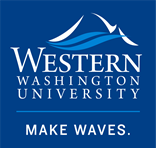 MASTER’S DEGREE IN EDUCATIONAL LEADERSHIPApplication Instructions for BC Studentshttps://gradschool.wwu.edu/educational-administration EligibilityBachelor’s degree from a regionally accredited college or university. 3.0 cumulative undergraduate GPA.Application DeadlinesTo receive full consideration for admission to this program, applicants must submit all application materials by the following deadlines:Fall quarter:  August 1stApplication Procedure:Submit the Graduate School’s ApplyWeb application and pay the $100.00 application fee.Within the application you will be prompted to upload an unofficial transcript from each institution attended.  If admitted, you will be asked to provide official transcripts.Additional application materials as specified below.  Applications are not forwarded to the department for review until all required materials have been received by the Graduate School.Statement of Purpose:  a letter of intent stating the following:How your understanding of diversity relates to improving learning for all students.  Include your understanding of diversity and your leadership experiences related to student diversity in your response, recognizing that your school/district has students with diverse backgrounds.  For the purpose of this letter of intent, diversity may include but not be limited to:  highly capable, special needs, 504 plans, ELL/ESL, ethnicity and culture, religious affiliation, sexual orientation, socio-economic status, or other; Your goals and objectives for as an education leader.Resume outlining your education and professional history.One copy of valid BC Teaching Certificate (teacher or educational staff associate such as counselor, psych, etc.).  If submitting an ESA Certificate, you must include a letter from your supervisor describing your assignment and service that supports three years of documented successful school-based experience in an instructional role with students).Three (3) References:  One each from two building level administrators, and one from a district-level administrator.WWU has accepted references from Principals, Vice Principals, Helping Teachers, Athletic Directors, Department Heads and Teacher Leaders if you are unable to get a Senior Leadership district referenceCurriculum:  45 CreditsFall quarter:  EDAD 501, EDAD 553Winter quarter:  EDAD 502, EDAD 543Spring quarter:  EDAD 503, EDAD 550Summer quarter:  EDAD 512, EDAD 541, EDAD 552Fall quarter:  EDAD 548, EDAD 536